B I T T E  I N  B L O C K B U C H S T A B E N  A U S F Ü L L E N!ZugrundeliegendesObengenanntem/obengenannter Bewilligungsinhaber/in wurde mit Bescheid des Amtes der Steiermärkischen Landesregierung vom: ______________________GZ.: ________________________________ die Bewilligung zur öffentlichen Veranstaltung von Lichtspielen auf dem Standort _____________________________________________________________________________ erteilt.EingabeMit dieser Eingabe wird die Betriebsunterbrechung vom Bewilligungsinhaber / von der Bewilligungsinhaberin bzw. von Frau/Herrn (Vor- und Familienname) ________________________________________ für den obgenannten Lichtspielbetrieb per (Datum) ___________________________ angezeigt.HinweisGemäß § 10 Abs. 1 Steiermärkisches Lichtspielgesetz 1983 LGBl. Nr. 60/1983 idF LGBl. Nr. 87/2013 ist eine Wiederaufnahme des Betriebes dem Amt der Steiermärkischen Landesregierung unverzüglich anzuzeigen.Ich erteile meine Einwilligung, dass das Amt der Steiermärkischen Landesregierung, Abteilung 12 - Wirtschaft und Tourismus, die von mir beim Ausfüllen dieses Formulars bekanntgegebenen Daten (einschließlich aller Anhänge und Beilagen) zum Zweck der Überprüfung automatisiert verarbeiten darf._________________________					__________________________________Ort, Datum						                Unterschrift/firmenmäßige FertigungAmt der StEIERmÄRkISCHEN Landesregierung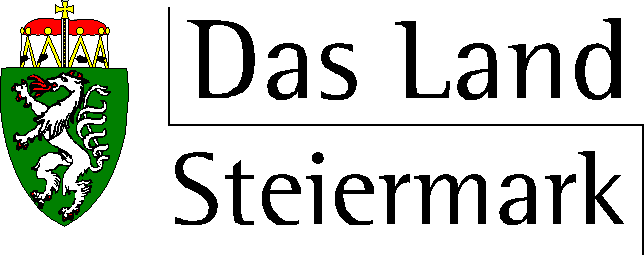 Abteilung 12Anzeige der Betriebsunterbrechungeines Lichtspielunternehmens(Gesetzesgrundlage: Steiermärkisches Lichtspielgesetz 1983LGBl. Nr. 60/1983 idF LGBl. Nr. 87/2013)Abteilung 12Anzeige der Betriebsunterbrechungeines Lichtspielunternehmens(Gesetzesgrundlage: Steiermärkisches Lichtspielgesetz 1983LGBl. Nr. 60/1983 idF LGBl. Nr. 87/2013)	Wirtschaft und TourismusReferat Wirtschaft und InnovationNikolaiplatz 3, 8020 GrazTel.: 0316/877-3102Fax: 0316/877-3189E-Mail: wirtschaft@stmk.gv.atwww.verwaltung.steiermark.at/a12	Wirtschaft und TourismusReferat Wirtschaft und InnovationNikolaiplatz 3, 8020 GrazTel.: 0316/877-3102Fax: 0316/877-3189E-Mail: wirtschaft@stmk.gv.atwww.verwaltung.steiermark.at/a12DatenBewilligungsinhaber/inFamiliennameVornameAkad. Grad, Bez.StaatsangehörigkeitGeschlecht m w ___________________________Geburtsdatum, Geburtsort, GeburtslandTelefonnummerWohnsitz (Postleitzahl, Ort, Straße, Hausnummer)Name des BetriebesStandort des BetriebesE-Mail